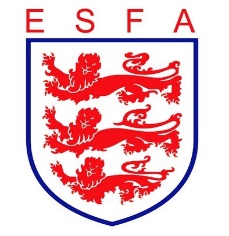 TRUSTEES REPORTAUGUST 2021Mike Coyne, Chair, welcomed Trustees to the meeting, thanking the outgoing Trustees for their contribution and welcoming new appointments. In considering the Association’s financial position, Trustees:Received an update from the Commercial DirectorConsidered two sponsorship offers and gave feedbackNoted that insurance information had been updated and circulatedIn considering the Association’s staffing, Trustees:Approved the re-advertising of the Football Projects Manager vacancyNoted that the volunteer physio for U15 international girls’ team had been appointed following satisfactory “pre-employment” checksReceived an update on the voluntary International Programme Co-ordinator vacancyApproved two 0.5FTE staff vacancies for advertApproved the HQ re-opening risk assessmentWere pleased with the positive feedback arising from the exit interview of a leaverIn considering the Association’s sponsorship and partnership arrangements, Trustees:Received an update on FA negotiations and the subsequent agreement of KPIsApproved the updating of the operational plan in line with those KPIsWere delighted to hear that a partner had recommissioned further work from the ESFA on a commercial basisIn considering the Association’s progress against its business plan, Trustees:Received an update on the IT portal and approved the contingency plans for implementationWere pleased to hear that national competition entries were approaching those seen in pre-pandemic years, and were likely to reach those levels againIn considering the Association’s governance arrangements, Trustees: Were delighted with confirmation that the Association had achieved the independently-assessed FA Safeguarding Operating Standard at the first time of asking, with no action plan and a considerable range of specific strengthsReceived an update on Council vacanciesReceived an update on Long Service Award nominationsApproved the updated Committee Terms of Reference for 21/22Finally, Trustees reviewed all decisions taken during the meeting from a safeguarding and equality and diversity perspective to double-check that appropriate consideration had been given in each case. Trustees conducted their routine review of risks facing the Association.